UTRJEVANJE  PRIREDNO  IN  PODREDNO  ZLOŽENIH  POVEDI  TER  STAVČNIH  ČLENOV1. Določi  vrsto  priredja.Ali  se  obnašaj  spodobno  ali  beri  Bonton  za  otroke.  ______________________Napovedoval  se  je  čuden  dan,  in  sicer  dež  z  vetrom.  ______________________Učitelja  ni  bilo  v  razredu,  zato  so  učenci  divjali.  ______________________Ni  me  le  žalil,  še  posmehoval  se  mi  je.  _____________________Eva  veliko  bere,  zatorej  je  dobra  bralka.  _____________________Ne  ponočuje  več,  samo  dela,  še  študirati  je  začel.  _________________Zaškripalo  je  in  vlak  se  je  ustavil.  ____________________Matej  naj  si  orodje  kupi  ali  pa  izposodi.  ___________________Okrog  novega  leta  se  navadno  poka  veliko  petard,  zato  so  živali  prestrašene.  ______Ta  mož  zna  lepo  govoriti,  kajti  obiskoval  je  tečaj  govorništva.  ________________Je  delaven  fant,  torej  dobi  delo  povsod.  _________________Pogledal  je  na  plakat  in  zavil  v  kino.  _________________Zavzeto  smo  poslušali  zgodbo,  saj  je  bila  napeta.  ___________________Denarja  nisem  niti  prislužil  niti  porabil.  __________________Močno  je  deževalo,  zato  smo  ostali  doma.  ____________________Ali  me  poslušaj  ali  pa  preneham  razlagati.  ____________________Malico  je  plačal  še  zadnji  naročnik,  torej  ni  več  dolžnikov.  ____________________2.  Izberi  ustrezni  stavek / besedne  zveze  iz  levega  in  desnega  stolpca  tako,  da  dobiš  zahtevano  poved.  Na  črto  napiši  pravilni  odgovor.a)  enostavčna  poved  ______b)  stopnjevalno  priredje  ______c)  posledično  priredje   ______č)  protivno  priredje  ______A  Pripravljena  sem  ne  le  pisati,		1  ampak  ne  slišim  vsega  povedanega.B  Poslušam,					2  njihove  otroke,  drobne  živali.C  Opazujem  mame,				3  zato  me  odrasli  ne  marajo.Č  Sprašujem  veliko,				4  ampak  se  tudi  učiti.D  Berem,  					5  in  sicer  knjigo  o  gobah.						6  kajti  pišemo  test.				3.  Obkroži  glavni  stavek.  Vprašaj  se  po  odvisniku  in  določi  vrsto  odvisnika.Prinesi  mi  le  tisto,  za  kar  sem  te  prosil  danes.  __________________________________________Če  ne  bi  povedal,  bi  mu  zameril.  ______________________________________________________Vest,  ki  sem  jo  slišal,  me  je  razveselila.  ________________________________________________Govorili  so,  da  bo  preskočil  3.  razred.  __________________________________________________Prinesel  je,  ker  sem  mu  tako  naročil.  _________________________________________________Začel  je  igrati  na  harmoniko,  da  bi  ljudje  začeli  plesati.  ___________________________________Mati  je  poslala  v  trgovino  hčer,  da  bi  nakupila  vse  potrebno.  _____________________________Ne  vem,  če  bi  znala  odgovoriti  na  vsa  vprašanja.  ________________________________________ 3. Določi  stavčne  člene.Naš  ded  je  pripovedoval  zgodbo  o  kačji  kraljici.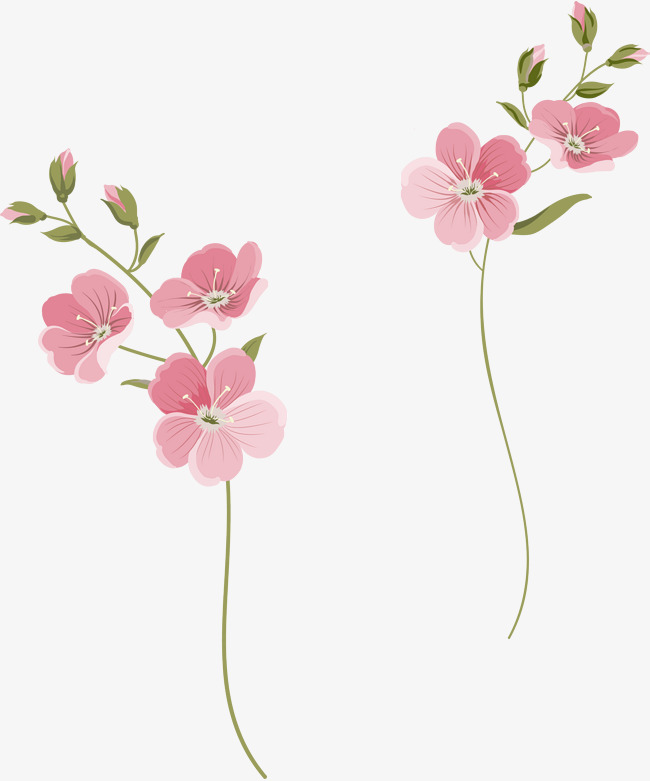 izpisani  stavčni  členvrsta  stavčnega člena